Winslow Memorial Park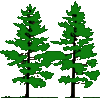 & Campground Summer of 2019Harb CottageLottery ApplicationPlease fill out the information below and choose up to three weeks that you would like to stay at the cottage. Return this page with a self addressed and stamped envelope postmarked no later than November 19th 2017 to:Winslow Park 30 Main St.Freeport, Maine 04032Winners will be notified in early December.  Upon notification you will receive a rental agreement. This agreement must be signed and returned along with a deposit. A payment schedule will be sent along with the notification that you were successful in the lottery. A $250 Deposit will be required upon check-in. Name_________________________________________________Address_________________________________________________                _________________________________________________Phone# ________________________________________________1st choice________________________2nd choice_______________________3rd choice_______________________Winslow Memorial Park& Campground 2019Harb CottageAvailable Rental WeeksWeek 1 - June 2nd -9th Week 2 - June 9th -16thWeek 3 - June 16th -23rdWeek 4 - June 23rd –30th  Week 5 – June 30th –July 7thWeek 6 - July 7th – 14th Week 7 - July 14th – 21st Week 8 - July 21st – 28thWeek 9 – July 28th – Aug 4th Week 10 - Aug 4th – 11th Week 11 - Aug 11th – 18th Week 12 - Aug 18th – 25thWeek 13 - Aug 25th – Sept 1st    Week 14 – Sept 1st – 8th Week 15 - Sept 8th – 15th Week 16 - Sept 15th – 22nd  Week 17 - Sept 22nd – 29thWeek 18 – Sept 29th – Oct 6thRATE (WEEKLY)(With Tax)$1,417$1,417$1,417$1,744$1,744$1,744$1,744$1,744$1,744$1,744$1,744$1,744$1,744$1,744$1,417$1,417$1,417$1,417(Prices subject to change at Winslow Park Commission discretion) COTTAGE SUMMER RENTALS 2019HARB COTTAGE RULESHarb Cottage tenants and their guests must adhere to all rules pertaining to Winslow Park.  Tenant shall be responsible for their guests.ABOLUTELY NO PETS ALLOWED IN THE HARB COTTAGE OR ON THE HARB COTTAGE GROUNDS AT ANY TIME.Check-in time is after  on the date of your arrival.  Check-out time is before  on the date of your departure.All camping visitors must register at the Winslow Park gatehouse and will be assigned a site within the campground.  No tents, tag- alongs, recreational vehicles, or any other camping vehicles are allowed on Harb Cottage premises at any time.  Only boats belonging to Harb Cottage tenants, the park, or pre-approved by the park manager may be moored at the Harb Cottage dock.   BOATS MUST BE -REGISTERED PRIOR TO DOCKING. On your rental contract please specify if and what type of boat you will be docking.  The dock is available for pedestrian traffic to all Winslow Park patrons. No swimming or jumping from pier is permitted. DO NOT DISTURB, BOARD, MOVE, OR IN ANYWAY TAMPER WITH BOATS THAT DO NOT BELONG TO YOU.A maximum of six (6) vehicles may be parked within the Harb Cottage parking area.  You will be issued six passes for vehicles.  These passes must be displayed at all times when parked at the Harb Cottage.  Vehicles without passes displayed will be towed, without notification, at the owner’s expense.  NO PARKING IS ALLOWED along any roadways or on the Harb Cottage lawn.No amplified music or voice beyond  Quiet time for all of Winslow Park is There shall be no parking of vehicles on the lawns around the cottage (this is to prevent damage to sewer/water pipes, etc.).Large events such as weddings, receptions, family reunions etc. are not allowed at the cottage.  (Winslow Park has two picnic shelters which are available for rent for such events.)  Use of the cottage is limited to 8 adult overnight guests or 6 adults and 4 children.  Day guests are limited so that no more than 15 individuals are at the cottage at any one time.  These restrictions are in place so as not to overstress the septic system or the cottage grounds.Harb Cottage is smoke free (no smoking).THINGS YOU SHOULD KNOW ABOUT  COTTAGEThe four bedroom Cottage is furnished with a queen size bed (room 1), a Full size bed (room 2), a twin size bed and full size futon (room 3) and two twin size beds (room 4).  The futon in the living room also folds down into a double bed.  Quilts,  pillows and paper products to get you started are provided but you need to provide your own bed linens as well as towels and wash cloths.  The kitchen has a refrigerator, stove, microwave, toaster and coffeepot.  A variety of pots and pans are provided including a large lobster steamer pot.  Dishes, glasses, silverware, etc. are provided.There is a recently remodeled bathroom on the first floor and a cottage shower in the basement where the washer and dryer are located. There is a gas grill, charcoal grill, fire pit and picnic tables located in the yard overlooking the bay. The Cottage has a small television that is only set up for DVDs as well as basic WIFI access. The password is harbcottage.